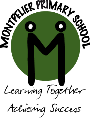 Pupil Premium Allocation 2016/17 As part of our overall aim to provide intervention strategies / extra support for pupils who are making slower progress or require supportive and individual learning to narrow the gap, the school plans to use this extra funding to:Restructure and increase teaching assistant time, to enable larger numbers of pupils to attend after school booster lesson in reading, writing and mathematics skillsTo provide additional learning support in classes where tracking data shows Pupil Premium pupils are not making expected progress and / or are at risk of making less progress than their peersTo appoint additional teachers, from September, to support Pupil Premium pupils who are not making expected progress or at risk of making less progress than their peers. These teachers will work particularly with Year 6, Year 3 and Year 2 pupils. Continue to support Pupil Premium pupils who have social and emotional barriers to learning by providing a Learning Mentor and School CounsellorContinue to provide support from the Special Educational Needs Co-ordinator for those Pupil Premium pupils who have additional needsProvide additional teaching assistant support to ensure all classes have additional adult support for all English and Mathematical lessonsContinue to ensure that pupils eligible for Pupil Premium are targeted to attend a full range of extra-curricular activities, including music tuition and school trips Continue to support pupils that are eligible for Pupil Premium to attend residential visitsContinue to provide support from teaching assistants in both phonic and mathematics interventionsContinue to support Service Children through the ‘Jam Band’: our HMS Heroes service family  group To support pupils with poor attendance by transporting them into school on a daily basis